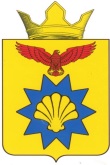 ВОЛГОГРАДСКАЯ ОБЛАСТЬПАЛЛАСОВСКИЙ МУНИЦИПАЛЬНЫЙ РАЙОНЭЛЬТОНСКИЙ СЕЛЬСКИЙ СОВЕТ                                                                  Р Е Ш Е Н И Еот «23» сентября 2015 г.                            п. Эльтон                                                 № 29 «О согласовании перечня имущества, находящегося в муниципальной собственности, подлежащего передаче из собственности Эльтонского сельского поселения Палласовского муниципального района Волгоградской области  в собственность Палласовского муниципального района Волгоградской области»В целях обеспечения безвозмездной передачи  имущества в собственность Палласовского муниципального района Волгоградской области, находящегося в собственности Эльтонского сельского поселения Палласовского муниципального района Волгоградской области, на основании Федерального закона Российской Федерации от 06.10.2003 № 131-ФЗ «Об общих принципах организации местного самоуправления в Российской Федерации», Закона Волгоградской области от 28 ноября 2014 г. N 156-ОД
«О закреплении отдельных вопросов местного значения за сельскими поселениями в Волгоградской области», Закона Волгоградской области от 28 августа 2015 г. N 135-ОД «О порядке согласования перечня муниципального имущества, подлежащего безвозмездной передаче, порядке направления согласованных предложений органами местного самоуправления муниципальных образований и перечне документов, необходимых для принятия правового акта Волгоградской области о разграничении муниципального имущества», руководствуясь Уставом Эльтонского сельского поселения, Эльтонский сельский Совет   РЕШИЛ:1. Согласовать перечень муниципального имущества, находящегося в муниципальной собственности, подлежащего безвозмездной передаче из собственности Эльтонского сельского поселения Палласовского муниципального района Волгоградской области в собственность  Палласовского муниципального района Волгоградской области, согласно приложения к настоящему решению.2. Поручить администрации Эльтонского сельского поселения Палласовского муниципального района  Волгоградской области направить настоящее решение в администрацию Палласовского муниципального района Волгоградской области для согласования  перечня муниципального имущества, предлагаемого к передаче  в собственность Палласовского муниципального района  Волгоградской области.3. Контроль за исполнением настоящего решения оставляю за собой.Глава Эльтонскогосельского поселения                                                                                    Н.А. СургановРег. 47/2015г.Приложениек решению Эльтонского сельского  Совета от  «23» сентября 2015г.  № 29Перечень муниципального имущества, находящегося в муниципальной собственности Эльтонского сельского поселения Палласовского муниципального района Волгоградской области и подлежащего безвозмездной передаче в муниципальную собственность Палласовского муниципального района Волгоградской области в порядке разграничения муниципального имуществаНедвижимое имущество.Движимое имущество№ п./п.Наименование объектаАдресдата, номер регистрационной записи о праве собственности 
(либо реквизиты правоустанавливающего (правоподтверждающего) документа)Индивидуализирующие характеристики имущества(реестровый номер,инвентарный номер, при наличии кадастровый номер)1Водоотводящие системыВолгоградская обл. Палласовский р-н п. ЭльтонЗакон Волгоградской области №1347-ОД от 04.12.2006Инвентарный номер №1101030055Рее. №32Водопровод Волгоградская обл. Палласовский р-н п. ЭльтонСвидетельство 34-АБ№318918 от 03.02.2014г.Инвентарный №  18:245:001:003263730:0231Кад.№34-23-01/01-203/2003-127Рее. № 43Групповой водопроводВолгоградская обл. Палласовский р-н п. ЭльтонЗакон Волгоградской области №1347-ОДот04.12.2006 Инвентарный  №  1101091632Рее. № 174Механические фильтрыВолгоградская обл. Палласовский р-н п. ЭльтонЗакон Волгоградской области №1347-ОДот04.12.2006Инвентарный №  1101091634Рее. № 75Водопровод напорно-самотечныйВолгоградская обл. Палласовский р-н п. ЭльтонЗакон Волгоградской области №1347-ОД от 04.12.2006   Инвентарный  № 1101091638Рее. № 96Разводящий водопроводВолгоградская обл. Палласовский р-н п. ЭльтонЗакон Волгоградской области №1347-ОДот 04.12.2006Инвентарный №  1101091636Рее. № 107Здание насосной станции 1 подВолгоградская обл. Палласовский р-н п. ЭльтонСвидетельство 34 АБ 025105 от 25.08.2009г.Инвентарный номер № 01527    Кад. № 34-34-09/010/2009-309Рее. № 128Здание насосной станции 2 подВолгоградская обл. Палласовский р-н п. ЭльтонСвидетельство 34 АБ 025104 от 25.08.2009г.Инвентарный номер№01528 Кад. №34-34-09/010/2009-310Рее.№ 59Скважина 05695 х. КарабидаевкаВолгоградская обл. Палласовский р-н п. ЭльтонСвидетельство 34 АБ №235697 от 22.07.2014г. Инвентарный № 245:000986.Кад.№ 34:23:000000:6621Рее. № 410Скважина 05696 п. КалининаВолгоградская обл. Палласовский р-н п. ЭльтонСвидетельство34 -АБ №235695 от 22.07.2014г. Инвентарный №  245:000987Кад. № 34:23:100001:1168Рее.№ 511Скважина 0873 х. КарповВолгоградская обл. Палласовский р-н п. ЭльтонСвидетельство34 АБ №235696 от 22.07. 2014г.  Инвентарный  № 245:000988. Кад.№ 34:23:160001:63Рее.№ 612Сооружение– скважина разведочно- эксплуатационная р-зд ИнгеловскийВолгоградская обл. Палласовский р-н п. ЭльтонСвидетельство 34-АБ№ 318916 от 03.02.2014г.Инвентарный№18:245:001:003263730:0103 Кад№ 34-23-01/01-203/2003-12113Сооружение – артезманская скважина  Эльтон ул. СтепнаяВолгоградская обл. Палласовский р-н п. ЭльтонСвидетельство 34-АБ № 918020 от 02.04.2015г.Инвентарный № 18:245:002:001244830.Кад№34:23:200001:304613Скважина№0288 п. Приозёрный.Волгоградская обл. Палласовский р-н п. ЭльтонСвидетельство 34-АБ № 587095Инвентарный  № 18:245:002:001240710Кад.№34:23:000000:6883Рее.№ 114Колодец Шахтный п.ЭльтонВолгоградская обл. Палласовский р-н п. ЭльтонСвидетельство34 АБ №025888 от23.09. 2009г.Инвентарный №  01569    Кад. № 34-34- 09/010/2009-619Рее.№ 22415Колодец.п. Эльтон ул. Базарная Волгоградская обл. Палласовский р-н п. ЭльтонЗакон Волгоградской области №1347-ОДот04.12.2006Инвентарный № 01530Кад№34-34-09/014/2009-116Рее.№ 15116Колодец п КалининаВолгоградская обл. Палласовский р-н п. ЭльтонЗакон Волгоградской области №1347-ОДот04.12.2006Инвентарный № 11010909094Рее.№15417Колодец шахтный п. КалининаВолгоградская обл. Палласовский р-н п. ЭльтонЗакон Волгоградской области №1347-ОДот04.12.2006Инвентарный №1101909089Рее.№14918Колодец х. Карпов Волгоградская обл. Палласовский р-н п. ЭльтонЗакон Волгоградской области №1347-ОДот04.12.2006Инвентарный №11010909096Рее.№15619Колодец шахтный п. КалининаВолгоградская обл. Палласовский р-н п. ЭльтонЗакон Волгоградской области №1347-ОДот04.12.2006Инвентарный №11010909092Рее.№15220Колодец х. КарповВолгоградская обл. Палласовский р-н п. ЭльтонЗакон Волгоградской области №1347-ОДот04.12.2006Инвентарный №11010909093Рее.№15321Колодец п. Эльтон карьерВолгоградская обл. Палласовский р-н п. ЭльтонЗакон Волгоградской области №1347-ОДот04.12.2006Инвентарный №11010909095Рее.№155№ п/пНаименование Реестровый номерИндивидуализирующие характеристики имущества (инвентарный номер, при наличии марка, модель, регистрационный, заводской и идентификационный номер, номер двигателя, технические характеристики, цвет, год выпуска и прочее) 2341насосРее.№ 6Инвентарный №   1101091008Дата принятия к учёту 01.10.20092мотопомпаРее.№ 20Инвентарный №   1101091696Дата принятия к учёту 09.06.20093Насосный агрегатРее.№ 5 Инвентарный №  1101090971Дата принятия к учёту01.10.20094Насосный агрегатРее.№ 22Инвентарный №  11010916855Мотопомпа с двигателем ЕЯ 15Рее.№ 8Инвентарный №    11010908992 Дата принятия к учёту 01.08.20116Мотопомпа с двигателем   ЕЯ 15Рее.№ 10Инвентарный №   11010909141Дата принятия к учёту 15.02.20107Мотопомпа SEM-25LРее.№ 16Инвентарный №   4201300002Дата принятия к учёту30.04.2013.8Мотопомпа SHE-50XРее.№ 17Инвентарный №   421300001Дата принятия к учёту30.04.2013.9НасосК-100-65-200 с.дн.18.5Рее.№ 3Инвентарный №   95538003107Дата принятия к учёту 24.12.2014.10Насос ЭЦВ 6-10-80 л.Рее.№ 7Инвентарный №   95538002412Дата принятия к учёту 24.12.201411Насос К-100-65-200 с дв 18.5x3к.Рее.№ 6 Инвентарный №   95538002412Дата принятия к учёту23.08.2013Эльтонское сельское поселениеГлава Эльтонского сельского поселения(должность уполномоченногодолжностного лица)____________________   Н.А. Сурганов(подпись уполномоченного      (И.О.Фамилия)       должностного лица)      м.п.	Палласовский муниципальный район______________________________________________________________________________________________________(должность уполномоченногодолжностного лица)_____________________   ____________(подпись уполномоченного       (И.О.Фамилия)         должностного лица)      м.п.	